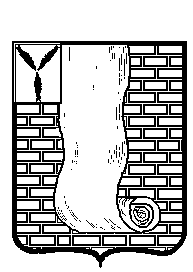  АДМИНИСТРАЦИЯКРАСНОАРМЕЙСКОГО МУНИЦИПАЛЬНОГО РАЙОНА САРАТОВСКОЙ ОБЛАСТИПОСТАНОВЛЕНИЕОб изменении способа формирования фонда капитального ремонта, переход по уплате взносов по капитальному ремонту со специального счета на счет регионального оператораВ соответствии с частью 10 статьей 173 Жилищного кодекса Российской Федерации, Федеральным законом от 29.06.2015г. № 176-ФЗ «О внесении изменений в Жилищный кодекс Российской Федерации и отдельные законодательные акты Российской Федерации», руководствуясь Уставом администрации Красноармейского муниципального района, администрация Красноармейского муниципального района ПОСТАНОВЛЯЕТ:1. Утвердить приложение к настоящему постановлению и определить способом формирования фонда капитального ремонта в отношении многоквартирных домов, указанных в приложении к настоящему постановлению, перечислять взносы за капитальный ремонт на счет регионального оператора в целях формирования фонда капитального ремонта в виде обязательственных прав собственников помещений в многоквартирном доме в отношении регионального оператора.2. Управлению по строительству, ЖКХ и субсидиям администрации Красноармейского муниципального района направить копию настоящего постановления владельцу специального счета.3. Организационно-контрольному отделу администрации Красноармейского муниципального района Саратовской области опубликовать настоящее положение путем размещения на официальном сайте администрации Красноармейского муниципального района Саратовской области в информационно-телекоммуникационной сети «Интернет».4. Настоящее постановление вступает в силу с момента его официального опубликования.5. Контроль за исполнением настоящего постановления возложить на первого заместителя главы администрации Красноармейского муниципального района Зотова А.И. Глава Красноармейского муниципального района                                                                       А.В. ПетаевПриложениеУТВЕРЖДЕНпостановлением администрации Красноармейского муниципального районаСаратовской областиот 02.12.2019 г. № 941ПЕРЕЧЕНЬмногоквартирных домов, изменивших способ формирования фонда капитального ремонта по уплате взносов по капитальному ремонту перешедших со специального счета на счет регионального оператораот02 декабря 2019г.№941от02 декабря 2019г.№941г. Красноармейск№ п/пАдрес многоквартирного домаАдрес многоквартирного дома1г. Красноармейскул. Карамышская, д. 92г. Красноармейскул. Республиканская, д. 143г. Красноармейскул. Калинина д. 94г. Красноармейскул. Молодежная, д. 1